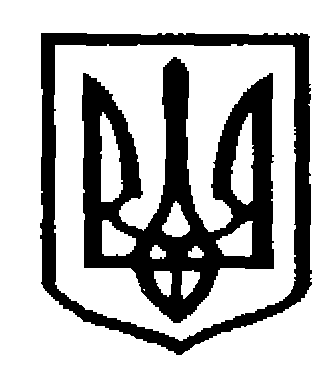 У К Р А Ї Н АЧернівецька міська радаУ П Р А В Л I Н Н Я   О С В I Т Ивул. Героїв Майдану, 176, м.Чернівці, 58029 тел./факс (0372) 53-30-87,  E-mail: osvitacv@gmail.com  Код ЄДРПОУ №02147345Про відзначення 80-ї річниці від дня народження В. Чорновола Відповідно Указу Президента України №397/2017 «Про відзначення 80-річчя від дня народження В'ячеслава Чорновола», листа Інституту післядипломної педагогічної освіти Чернівецької області від 27.12.2017 №2/4-1020,  з метою гідного відзначення 80-річчя від дня народження борця за незалежність України, одного з лідерів українського правозахисного руху, визначного політичного і державного діяча, Героя України В'ячеслава Чорновола, управління освіти Чернівецької міської ради рекомендує провести такі заходи:Просимо Вас розробити шкільні заходи та забезпечити їх виконання.Начальник управління освітиЧернівецької міської ради						С.В. МартинюкНіміжан С.К.,53-33-3902.01.2018 № 01-34/6	                  Керівникам загальноосвітніх навчальних закладів№ п/пНазва заходуДата та місце проведення заходуВідповідальні за проведення заходуПримітка1.Провести  Уроки пам’яті, присвячені відзначенню 80-річчя від дня народження В'ячеслава ЧорноволаГрудень 2017-Березень 2018Керівники навчальних закладів, класні керівники2.Провести інформаційні години на тему: «Лідер українського правозахисного руху, визначний політичний і державний діяч, Герой України - В'ячеслав Чорновіл»Грудень 2017-Березень 2018Керівники навчальних закладів,класні керівники3.Оформити стенди, виставки на базі бібліотек, що відображають біографію, життєпис борця за незалежність України, одного з лідерів українського правозахисного руху, визначного політичного і державного діяча, Героя України В'ячеслава Чорновола Березень 2018Керівники навчальних закладів, бібліотекарі 4.Організувати виставки книг «Лихо з розуму або портрети 20 злочинців», «Тільки один рік», «Чорний вівторок», часопису "Український вісник" та ін.Грудень 2017–Березень 2018Керівники навчальних закладів, бібліотекарі5.Провести коментований перегляд відеороликів про життєпис В. Чорновола у державотворенні Української незалежностіГрудень 2017–Березень 2018Керівники навчальних закладів,класні керівники6.Організувати відвідування музеїв, де діють тематичні виставки присвячені життєдіяльності В.ЧорноволаГрудень 2017–Березень 2018Керівники навчальних закладів7.Провести учнівські конференції, круглі столи, лекцій присвячених життю та діяльності  В.ЧорноволаГрудень 2017–Березень 2018Керівники навчальних закладів, вчителі історії, Асоціація «Юні чернівчани» 